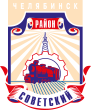 СОВЕТ депутатов советского района
первого созыварешениеот 28.09.2016    						                                                № 25/4О внесении изменений в решение Совета депутатов Советского района от  29.06.2016 №  23/3  «Об утверждении перечня и порядка включенияпериодов замещения должностей, включаемых (засчитываемых) в стаж муниципальной службы для назначения пенсии за выслугу лет лицам, замещавшим должности муниципальной службы в органах местного самоуправления Советского района города Челябинска»В соответствии с Федеральным законом от 06 октября 2003 года № 131-ФЗ «Об общих принципах организации местного самоуправления в Российской Федерации», Уставом Советского района города ЧелябинскаСовет депутатов Советского района первого созываРЕШАЕТ:1. Внести в  Порядок включения (засчитывания) периодов замещения должностей в стаж муниципальной службы для назначения пенсии за выслугу лет лицам, замещавшим должности муниципальной службы в органах местного самоуправления Советского района города Челябинска, утвержденный решением Совета депутатов Советского района от  29.06.2016 №  23/3 «Об утверждении  перечня и порядка включения периодов замещения должностей, включаемых (засчитываемых) в стаж муниципальной службы для назначения пенсии за выслугу лет лицам, замещавшим должности муниципальной службы в органах местного самоуправления Советского района города Челябинска», с целью устранения технической ошибки (опечатки)  следующие изменения:-  Изменить номер решения Совета депутатов Советского района от 29.06.2016 «Об утверждении  перечня и порядка включения периодов замещения должностей, включаемых (засчитываемых) в стаж муниципальной службы для назначения пенсии за выслугу лет лицам, замещавшим должности муниципальной службы в органах местного самоуправления Советского района города Челябинска» в пункте 2 Приложения 2 с № 23/4 на № 23/3».2. Ответственность  за  исполнение  настоящего решения возложить на Главу Советского района М.В. Буренкова и Председателя Совета депутатов Советского района В.Е. Макарова.3. Контроль исполнения настоящего решения поручить Председателю постоянной комиссии Совета депутатов Советского района по местному самоуправления, регламенту и этике  С.В. Шумакову.4. Настоящее решение вступает в силу со дня его подписания, и подлежит  официальному обнародованию.Председатель Совета депутатовСоветского района                                                                                                  В.Е. МакаровГлава Советского района                                                                                      М.В. Буренков454091, г. Челябинск, ул. Орджоникидзе 27А, тел. (351) 237-98-82. E-mail: sovsovet@mail.ru